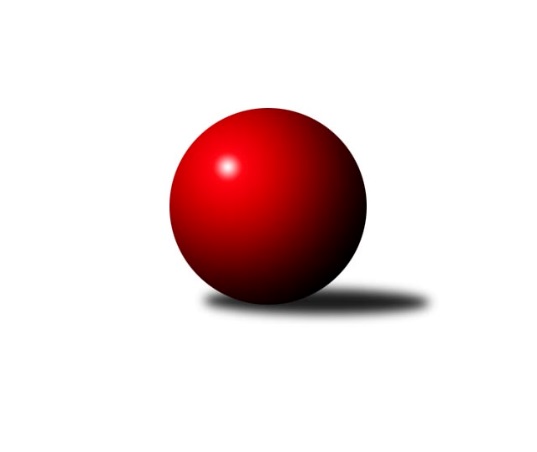 Č.17Ročník 2018/2019	8.3.2019Nejlepšího výkonu v tomto kole: 1679 dosáhlo družstvo: TJ Lokomotiva Liberec AKP1 Libereckého kraje 2018/2019Výsledky 17. kolaSouhrnný přehled výsledků:TJ Lokomotiva Liberec A	- TJ Sokol Blíževedly A	4:2	1679:1649	5.0:3.0	12.2.TJ Kuželky Česká Lípa B	- TJ Spartak Chrastava	4:2	1676:1592	4.0:4.0	6.3.SK PLASTON Šluknov  B	- SK Skalice B	4:2	1559:1505	5.0:3.0	8.3.Tabulka družstev:	1.	TJ Lokomotiva Liberec A	15	13	1	1	62.0 : 28.0 	71.5 : 48.5 	 1682	27	2.	TJ Kuželky Česká Lípa B	15	10	1	4	53.0 : 37.0 	69.0 : 51.0 	 1633	21	3.	TJ Sokol Blíževedly A	15	8	0	7	52.5 : 37.5 	71.0 : 49.0 	 1679	16	4.	TJ Spartak Chrastava	15	5	0	10	39.0 : 51.0 	56.5 : 63.5 	 1581	10	5.	SK PLASTON Šluknov  B	14	6	1	7	38.0 : 46.0 	49.0 : 63.0 	 1620	13	6.	SK Skalice B	14	6	0	8	39.5 : 44.5 	47.0 : 65.0 	 1564	12	7.	TJ Doksy B	14	1	1	12	22.0 : 62.0 	44.0 : 68.0 	 1561	3Podrobné výsledky kola:	 TJ Lokomotiva Liberec A	1679	4:2	1649	TJ Sokol Blíževedly A	Jana Susková	 	 210 	 219 		429 	 2:0 	 389 	 	200 	 189		Pavel Hájek	Nataša Kovačovičová	 	 192 	 200 		392 	 0:2 	 429 	 	203 	 226		Josef Matějka	Aleš Havlík	 	 249 	 195 		444 	 2:0 	 413 	 	222 	 191		Alois Veselý	Jana Kořínková	 	 214 	 200 		414 	 1:1 	 418 	 	205 	 213		Petr Guthrozhodčí: Susková JanaNejlepší výkon utkání: 444 - Aleš Havlík	 TJ Kuželky Česká Lípa B	1676	4:2	1592	TJ Spartak Chrastava	Jaroslav Košek	 	 218 	 210 		428 	 2:0 	 351 	 	186 	 165		Karel Mottl	Jiří Ludvík	 	 216 	 223 		439 	 2:0 	 371 	 	180 	 191		Dana Husáková	Jiří Coubal	 	 206 	 214 		420 	 0:2 	 458 	 	207 	 251		Jana Vokounová	Petr Jeník	 	 198 	 191 		389 	 0:2 	 412 	 	206 	 206		Jaroslav Chlumskýrozhodčí: Miroslav MalýNejlepší výkon utkání: 458 - Jana Vokounová	 SK PLASTON Šluknov  B	1559	4:2	1505	SK Skalice B	Petr Tichý	 	 220 	 182 		402 	 2:0 	 339 	 	173 	 166		Ladislav Javorek st.	Věra Navrátilová	 	 176 	 187 		363 	 0:2 	 399 	 	204 	 195		Eduard Kezer st.	Anita Morkusová	 	 210 	 178 		388 	 1:1 	 391 	 	193 	 198		Petr Tregner	Dušan Knobloch	 	 202 	 204 		406 	 2:0 	 376 	 	195 	 181		Ladislava Šmídovározhodčí: Petr TichýNejlepší výkon utkání: 406 - Dušan KnoblochPořadí jednotlivců:	jméno hráče	družstvo	celkem	plné	dorážka	chyby	poměr kuž.	Maximum	1.	Jiří Přeučil 	TJ Sokol Blíževedly A	444.91	299.9	145.0	4.5	5/7	(467)	2.	Jana Susková 	TJ Lokomotiva Liberec A	436.66	295.1	141.6	4.3	7/7	(478)	3.	Aleš Havlík 	TJ Lokomotiva Liberec A	427.89	297.9	129.9	5.0	7/7	(472)	4.	Petr Guth 	TJ Sokol Blíževedly A	427.50	295.5	132.0	6.0	7/7	(462)	5.	Dušan Knobloch 	SK PLASTON Šluknov  B	426.64	291.8	134.8	6.6	5/7	(468)	6.	Miloslav Šimon 	TJ Doksy B	421.03	294.3	126.7	7.7	5/7	(455)	7.	Jana Kořínková 	TJ Lokomotiva Liberec A	419.91	292.6	127.3	6.6	7/7	(461)	8.	Alois Veselý 	TJ Sokol Blíževedly A	419.80	292.9	126.9	6.5	6/7	(450)	9.	Jaroslav Chlumský 	TJ Spartak Chrastava	418.71	290.6	128.2	6.2	7/7	(459)	10.	Petr Tichý 	SK PLASTON Šluknov  B	417.31	296.9	120.4	6.5	7/7	(442)	11.	Jiří Coubal 	TJ Kuželky Česká Lípa B	416.98	292.8	124.2	9.7	6/7	(465)	12.	Anita Morkusová 	SK PLASTON Šluknov  B	415.00	286.4	128.6	7.2	6/7	(465)	13.	Ladislav Javorek  st.	SK Skalice B	413.36	289.6	123.7	7.5	7/7	(501)	14.	Jiří Ludvík 	TJ Kuželky Česká Lípa B	412.48	290.1	122.3	9.5	7/7	(463)	15.	Jaroslav Košek 	TJ Kuželky Česká Lípa B	409.48	298.5	111.0	9.5	7/7	(468)	16.	Petr Jeník 	TJ Kuželky Česká Lípa B	408.88	288.5	120.3	8.7	7/7	(470)	17.	Karel Mottl 	TJ Spartak Chrastava	405.85	280.9	124.9	7.5	6/7	(445)	18.	Eduard Kezer  st.	SK Skalice B	405.67	283.4	122.2	8.6	7/7	(509)	19.	Jana Vokounová 	TJ Spartak Chrastava	401.52	286.3	115.2	8.4	7/7	(458)	20.	Nataša Kovačovičová 	TJ Lokomotiva Liberec A	397.88	281.3	116.6	10.2	7/7	(441)	21.	Pavel Hájek 	TJ Sokol Blíževedly A	392.67	280.3	112.3	13.2	6/7	(421)	22.	Kateřina Stejskalová 	TJ Doksy B	391.98	275.5	116.5	10.3	7/7	(418)	23.	Jan Marušák 	SK PLASTON Šluknov  B	391.08	278.0	113.1	10.0	6/7	(437)	24.	Ladislava Šmídová 	SK Skalice B	387.58	282.3	105.3	13.6	6/7	(425)	25.	Petr Mádl 	TJ Doksy B	377.33	271.6	105.8	13.8	6/7	(412)	26.	Miroslava Löffelmannová 	SK Skalice B	365.70	275.6	90.1	16.5	5/7	(438)	27.	Dana Husáková 	TJ Spartak Chrastava	360.46	267.9	92.6	16.0	6/7	(389)	28.	Věra Navrátilová 	SK PLASTON Šluknov  B	357.57	250.3	107.2	11.8	5/7	(381)		Zdeněk Chadraba 	TJ Doksy B	448.00	311.0	137.0	6.0	2/7	(472)		Radek Kozák 	TJ Doksy B	431.21	290.7	140.5	5.8	4/7	(467)		Veronika Čermáková 	TJ Sokol Blíževedly A	419.67	281.4	138.2	7.4	3/7	(468)		Jan Valtr 	SK PLASTON Šluknov  B	419.00	286.0	133.0	12.0	1/7	(419)		Jaromír Tomášek 	TJ Lokomotiva Liberec A	414.00	292.0	122.0	5.0	1/7	(414)		Pavel Kleiner 	TJ Kuželky Česká Lípa B	411.00	303.0	108.0	11.0	1/7	(411)		Petr Tregner 	SK Skalice B	408.42	296.3	112.2	7.6	4/7	(460)		Josef Matějka 	TJ Sokol Blíževedly A	407.50	284.5	123.0	8.0	3/7	(429)		Jaroslava Kozáková 	SK Skalice B	404.33	288.0	116.3	10.0	1/7	(420)		Martina Chadrabová 	TJ Doksy B	398.67	278.7	120.0	7.2	2/7	(429)		Jiří Kraus 	TJ Kuželky Česká Lípa B	391.00	293.0	98.0	18.0	1/7	(391)		Vlasta Ládková 	TJ Spartak Chrastava	376.50	268.0	108.5	11.0	2/7	(379)		František Dostál 	TJ Spartak Chrastava	350.00	262.0	88.0	16.0	1/7	(350)		Marek Kozák 	TJ Doksy B	348.25	256.4	91.9	15.5	4/7	(383)		Václav Žitný 	TJ Kuželky Česká Lípa B	340.00	244.0	96.0	10.0	1/7	(340)		Michal Stejskal 	TJ Doksy B	337.63	251.4	86.3	19.6	4/7	(361)		Petra Javorková 	SK Skalice B	319.33	247.8	71.5	22.2	3/7	(425)Sportovně technické informace:Starty náhradníků:registrační číslo	jméno a příjmení 	datum startu 	družstvo	číslo startu
Hráči dopsaní na soupisku:registrační číslo	jméno a příjmení 	datum startu 	družstvo	Program dalšího kola:18. kolo13.3.2019	st	17:00	TJ Kuželky Česká Lípa B - TJ Lokomotiva Liberec A	15.3.2019	pá	17:00	SK PLASTON Šluknov  B - TJ Doksy B	16.3.2019	so	9:00	TJ Sokol Blíževedly A - TJ Spartak Chrastava	Nejlepší šestka kola - absolutněNejlepší šestka kola - absolutněNejlepší šestka kola - absolutněNejlepší šestka kola - absolutněNejlepší šestka kola - dle průměru kuželenNejlepší šestka kola - dle průměru kuželenNejlepší šestka kola - dle průměru kuželenNejlepší šestka kola - dle průměru kuželenNejlepší šestka kola - dle průměru kuželenPočetJménoNázev týmuVýkonPočetJménoNázev týmuPrůměr (%)Výkon3xJana VokounováChrastava 4582xJana VokounováChrastava 109.14588xAleš HavlíkLok. Liberec A4447xAleš HavlíkLok. Liberec A107.044447xJiří LudvíkČ. Lípa B4395xJiří LudvíkČ. Lípa B104.574391xJosef MatějkaBlíževedly A4296xDušan KnoblochŠluknov B104.094068xJana SuskováLok. Liberec A4291xJosef MatějkaBlíževedly A103.434295xJaroslav KošekČ. Lípa B4289xJana SuskováLok. Liberec A103.43429